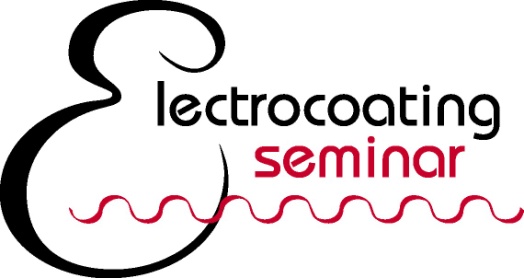 			September 26-27, 2017    •    Cleveland Airport Marriott, Cleveland, OhioJune, 2017Thank you for your interest in becoming an Electrocoating Seminar Sponsor. The sponsorship fee is $300 and includes the following:Company name/logo on seminar webpage at www.electrocoat.org Recognition in printed registration brochure to over 4,000 industry professionals Note:  Logos must be received by July 6 print deadline.Company literature displayed at the networking receptionCompany name on event signageCompany name announced during the seminar and networking reception
To reserve a sponsorship, please provide the following information:Contact Name:  _________________________________________________________Telephone Number: __________________Contact Email : _______________		Company Name:  _______________________________________________________Web site to link to: 											Please email your company logo in .jpg format to anne@electrocoat.org Payment Type:  Check enclosed, payable to:  The Electrocoat Association Credit Card:  call Anne at 800-563-8831 or pay online at www.electrocoat.org Return form to:		Anne Von MollThe Electrocoat AssociationP.O. Box 541083Cincinnati, OH  45254FAX:  513-527-8801Email: anne@electrocoat.org Presented by			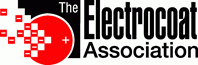 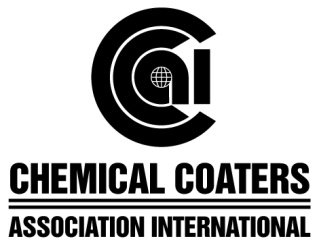 